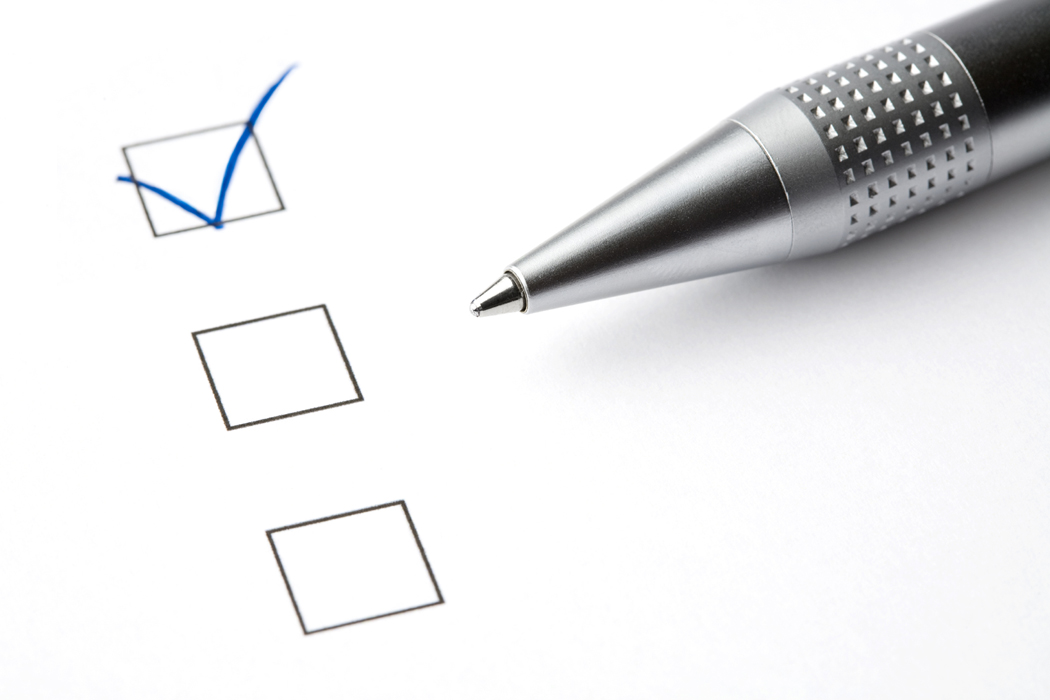 This year the Secondary Handbook is online at www.hobbsschools.net.Click DepartmentsClick Secondary InstructionClick Secondary HandbookClick picture of Handbook ________________________________________________________               ___________________________________	School		                                DatePlease read the Secondary Handbook and look over your child’s enrollment packet carefully. Remove the school calendar (last page) from the packet and have your child return the white pages to his/her school after they have been completed and signed.Forms to be returned are:Separate Forms		                 These are all on one Form	Student/Parent ContractStudent Information Update SheetEmergency Information & Permission Form (2 pages)Field Trip Permission FormMedia Release FormPermission Slip for Internet UsePesticide Application Notification FormHobbs Municipal Secondary SchoolsStudent/Parent ContractI have received and read the Student/Parent Packet that describes the discipline policies and student dress code to be followed by all students enrolled in the Hobbs Municipal Schools. My son/daughter and I have discussed and understand the contents of these policies._____________________________________________             _____________________________________________Student’s Last, First, M.I. 	 Grade_____________________________________________             _____________________________________________	Student’s Signature	 Parent’s/Guardian’s Signature_____________________________________________             _____________________________________________	Home Telephone	                                                                         Work TelephonePlease specify the language in which you would prefer all school notices to be received.English           Spanish      Other (What Language) ______________________________________NOTICE:  Return all signed forms to your teacher.Este año el Manual de Secundaria esta en línea en www.hobbsschools.net.Haga clic en DepartmentsHaga clic en Secondary InstructionHaga clic en Secondary HandbookHaga clic en la foto del manual ________________________________________________________               ___________________________________	Escuela		                                FechaPor favor, lea el Manual de Secundaria y revise el paquete de inscripción de su hijo con cuidado. Remueva el calendario escolar (la ultima pagina) del paquete y devuelva las paginas blancas a su escuela con su hijo después de que hayan sido llenadas y  firmadas.  Formas que deben ser devueltas:Formas Por Separado	       Estas están en una sola Forma	Contrato para Padre/EstudiantePagina para Actualizar la Información del AlumnoInformación de Emergencia y Forma de Autorización (2 paginas)Forma de Permiso para Viajes de CampoLiberación de Información a Medios de Comunicación Forma de Permiso para el Uso del InternetForma de Notificación para la Aplicación de PesticidasEscuelas Municipales de HobbsContrato para Padre/EstudianteHe recibido y leído el paquete de estudiante / padre que describe las políticas de disciplina y el código de vestir seguido por todos los estudiantes matriculados en las Escuelas Municipales de Hobbs. Mi hijo / hija y yo hemos hablado y entendemos el contenido de estas políticas.____________________________________________          		_____________________________________                      Apellido, Nombre, Inicial                                                      		Grado____________________________________________      		______________________________________Nombre del Estudiante                                                         		Firma de Padre/Guardián____________________________________________      		______________________________________Número Telefónico del Hogar	                                    		Número Telefónico del TrabajoPor favor, especifique en cual idioma prefiere recibir los avisos escolares.Inglés  Español                       Otro (Cual idioma) Aviso: Regrese todas las formas firmadas a la maestraHobbs Municipal Secondary SchoolsStudent Information Update Sheet(Please Print)Student Name: __________________________________________    SS# _______________________   DOB: _______________Student Address:___________________________________________________________________________________________		                         No.                     Street                    City                            State                      ZipHome Phone: ________________________   Parent/Guardian E-Mail:  _______________________________________________Parent/Guardian’s Name: ______________________________________ Address:  _____________________________________      			                                                                                                                             No.            Street              State            ZipEmployer: ________________________________________ Work Phone: ______________  Cell Phone: ___________________Primary and secondary contact information for Parents/Stepparents/Guardians only.Primary contact will be notified first and then we will notify the other contacts in the order you list them.Primary __________________________________________________________________________________________________              Circle one:   Father          Mother           Stepparent       Guardian  Home Phone __________________________ Cell____________________________ Work Phone _________________________E-Mail: ____________________________________________   Employer: ____________________________________________	                                                                                                 Secondary ________________________________________________________________________________________________                   Circle one:   Father          Mother           Stepparent       Guardian   Home Phone __________________________ Cell____________________________ Work Phone _________________________E-Mail: ____________________________________________   Employer: ____________________________________________	                                                                                                 Emergency contact and additional persons who have permission to pick up student:Name: _____________________________________ Relative: _____________________ Phone Number: _________________Name: _____________________________________ Relative: _____________________ Phone Number: _________________Name: _____________________________________ Relative: _____________________ Phone Number: _________________ESCUELAS MUNICIPALES DE HOBBSPAGINA PARA ACTUALIZAR LA INFORMACION DEL ALUMNO (Por favor use letra de molde)NOMBRE DEL ALUMNO: ___________________________________________ SS# ______________________  Fecha de Nacimiento: ___________________DOMICILIO :_____________________________________________________________________                           NO.                            CALLE                      ESTADO             ZONA POSTALTELEFONO_______________________ PADRE/TUTOR: ______________________________________________                             (HOGAR)                                                                   (DIRECCION CORREO ELECTRONICO)Padre/Tutor _________________________________________     Domicilio ________________________________________________________                                             (NOMBRE)                                                                                                 (CALLE, ESTADO, ZONA POSTAL)Empleador _____________________________________ Celular del trabajo: __________________ Teléfono del Trabajo_____________Información de Contacto Primario y Secundario para Padres/Padrastros/Tutores ÚnicamenteContacto primario será notificado primero luego los otros contactos en el orden que lo especifique.Primer Contacto: _____________________________________________________________________________________    Circule  uno:       Padre    Madre   Padrastro/Madrastra    Tutor  Teléfono: ______________________ Teléfono Celular: ______________________  Teléfono del Trabajo  _____________________Correo electrónico ________________________________  Empleador __________________________________________________                     Segundo Contacto:____________________________________________________________________________________________    Circule  uno:       Padre    Madre   Padrastro/Madrastra    Tutor  Teléfono: _____________________ Teléfono Celular: _______________________ Teléfono del Trabajo ______________________Correo electrónico ______________________________  Empleador ___________________________________________________                     Contactos adicionales de emergencia o personas que pueden recoger a su alumno:1.    Nombre: __________________________________  Parentesco: _____________________ Teléfono: ___________________2.    Nombre: __________________________________  Parentesco: _____________________ Teléfono: ___________________3.    Nombre: __________________________________  Parentesco: _____________________ Teléfono: ___________________       HMS Emergency Information & Permission Form  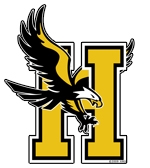       HMS Información de Emergencia Y Forma de AutorizaciónHobbs Municipal Secondary Schools’ Enrollment Forms Student's Name______________________________________School ________________________________Permission Slip for Internet UsePlease review the Hobbs Municipal School District Computing and Internet Acceptable Use Policy with your student. Your student needs permission to participate in class activities which may involve use of the Internet and lab computer systems, understanding that the Internet is an open and uncensored media.  While the instructor will exercise due care in the supervision of the student’s use of the computer system, I will hold harmless the instructor and the .I understand failure of the student to comply with the Hobbs Municipal School District Computing and Internet Acceptable Use Policy could result in loss of computer lab privileges and other disciplinary action deemed appropriate by school administration.Give Permission ___________	Do Not Give Permission___________                           Please Initial			            Please InitialMedia Release FormHobbs Municipal Schools advertises school events on its web site –www.hobbsschools.net.  Information often includes photographs and video of students engaged in school-related activities.In addition, the Hobbs News-Sun and other media sources occasionally take photographs or videotape school events.In order for your student to be photographed or videotaped for media purposes you must sign the form below. Failure to sign and return this form will be construed as a release to photograph/videotape students. Please sign in only one location.Give Permission ___________	Do Not Give Permission___________                           Please Initial			            Please InitialField Trip Permission FormClasses in our secondary schools occasionally take field trips to add enrichment to classroom studies. Your student needs permission to go on a field trip. These field trips are school sponsored and bus transportation is provided. Give Permission ___________	Do Not Give Permission___________                           Please Initial			            Please InitialPesticide Application Notification FormSBE 9.13.4e "At the beginning of each year, and when new students register, schools will develop a list of parents and guardians who wish to be notified prior to pesticide application during the school year. These parents/guardians will be notified in writing prior to pesticide application. ral notification of anticipated pesticide applications will occur by posting or dissemination of notices or oral communication or other means of communication. In emergency cases where a pest infestation threatens the health and/or safety of the occupants of public school property no pre-notification is required. Immediately following the application of a pesticide in emergency cases, signs will be posted indicating an application was made. "Applications of outdoor herbicide to control weeds are exempt from the pre-notification regulation (SBE 9.13.4e).  Hobbs Municipal Schools will make every effort to notify parents/guardians (on the notification list) the day in which the warehouse applies the herbicide.Contact school office to view ' Pesticide Application Policy and MSDS information of all chemicals used in the Hobbs Municipal Schools.Please Inform Me ____________         Notification not Necessary ____________                              Please Initial			                       Please Initial______________________________		________________Parent’s/Guardian’s Signature					DateFormas de Inscripción de las Escuelas Municipales de HobbsNombre del Alumno___________________________________Escuela________________________________Forma de Permiso para el Uso del InternetPor favor repase la Póliza de Computación y el Uso Apropiado del Internet del distrito de las Escuelas Municipales de Hobbs con su estudiante. Su estudiante necesita permiso para participar en las actividades de la clase que involucran el uso del Internet y los sistemas de computadora del LAB comprendiendo que el  uso del Internet es un medio libre y sin censura. Aunque, el instructor ejecutará el cuidado necesario para supervisar el uso de las computadoras por el alumno, yo mantendré inocuo al instructor y al Distrito de las Escuelas.Yo comprendo que incumplimiento de las pólizas del Distrito de las Escuelas, de la Escuela Secundaria de Hobbs, y del salón del uso del Internet y el acceso a las computadoras, puede resultar en la perdida de los privilegios y otras acciones disciplinarias consideradas adecuadas por el administrador de la escuela.Doy permiso ___________		No doy permiso ___________                    Inicial por favor	                          Inicial por favorLiberación de Información a Medios de ComunicaciónLas Escuelas Municipales de Hobbs promocionan eventos escolares sobre la red mundial- www.hobbsschools.net. La información a menudo incluye fotos de los alumnos ocupados en actividades escolares.Además, el Hobbs News-Sun y otros medios de comunicación, de vez en cuando toman fotos o videos de eventos escolares.Para que su hijo sea fotografiado o grabado en video para fines de medios de comunicación, usted debe firmar el formulario de abajo.  El no firmar o regresar este formulario será interpretado como una liberación para fotografiar/grabar estudiantes.  Por favor, firme en un solo lugar.  Doy Permiso ______________	No doy permiso _____________                      Inicial por favor			 Inicial por favorForma de Permiso para Día de CampoLos alumnos de las escuelas secundarias de vez en cuando, toman viajes escolares para enriquecer sus estudios en el salón.Su estudiante necesita permiso para ir en una excursión. Estas excursiones son patrocinadas por la escuela y el transporte en autobús es proporcionado.Doy Permiso ______________	No doy permiso _____________                      Inicial por favor			 Inicial por favorForma de Notificación para la Aplicación de Pesticidas“Al principio de cada año, y cuando los alumnos nuevos se registran, las escuelas preparan una lista de padres y tutores que quieren que les avisen antes de que apliquen pesticidas durante el año escolar. Estos padres/tutores serán notificados por escrito antes de que se apliquen pesticidas. Aviso general de aplicaciones anticipadas de pesticidas ocurrirá por letreros o difundiendo avisos o por comunicación verbal o por otros medios de comunicación. En casos de emergencia donde una plaga de insectos amenaza la salud y/o la seguridad de los inquilinos en la propiedad de las escuelas públicas no se requiere aviso previo. Inmediatamente después de la aplicación del pesticida en casos de emergencia, pondrán letreros indicando el sitio donde se aplicó el pesticida.”Aplicación de herbicida para el control de las hierbas en los recintos escolares esta excepto de las regulaciones de aviso anticipado. (SBE 9.10.4e.). Las Escuelas Municipales de Hobbs harán el esfuerzo de avisarle a los padres/tutores (en la lista de aviso) el día en que se aplicará el herbicida.Comuníquese con la oficina de la escuela para ver la Póliza de Aplicación de Pesticida de las Escuelas Municipales de Hobbs y la información de MSDS de las químicas que usa el Distrito de las Escuelas Municipales de Hobbs.Por favor, avíseme que se usaran pesticidas_____________  No es necesario que me avisen _____________                             			               Por favor inicial			                Por favor inicial ______________________________		________________Firma de Padre/Tutor                                                                           Fecha School:School:Teacher:Teacher:Teacher:Grade:Student InformationStudent InformationStudent InformationStudent InformationStudent InformationStudent InformationStudent ID #:  Last Name:  Last Name:  Last Name:  First Name:  MI:  Sex:  M      F Enroll Date:  Enroll Date:  Enroll Date:  Date of Birth:  Date of Birth:  Address:   Address:   Address:   Address:   Address:   Address:   Home Phone:   Home Phone:   Home Phone:   Language Spoken at Home: Language Spoken at Home: Language Spoken at Home: Primary Family Contacts (who the school should call first) Primary Family Contacts (who the school should call first) Primary Family Contacts (who the school should call first) Primary Family Contacts (who the school should call first) Primary Family Contacts (who the school should call first) Parent/guardian name: Relationship: Work number: Cell number:Lives with:     Y     NParent/guardian name: Relationship: Work number: Cell number:Lives with:     Y     NEmergency Contacts (who the school should call if parent/guardian cannot be reached) Emergency Contacts (who the school should call if parent/guardian cannot be reached) Emergency Contacts (who the school should call if parent/guardian cannot be reached) Emergency Contacts (who the school should call if parent/guardian cannot be reached) Emergency Contacts (who the school should call if parent/guardian cannot be reached) Emergency Contacts (who the school should call if parent/guardian cannot be reached) Emergency Contacts (who the school should call if parent/guardian cannot be reached) Emergency Contacts (who the school should call if parent/guardian cannot be reached) Emergency Contacts (who the school should call if parent/guardian cannot be reached) Emergency Contacts (who the school should call if parent/guardian cannot be reached) Emergency Contacts (who the school should call if parent/guardian cannot be reached) Emergency Contacts (who the school should call if parent/guardian cannot be reached) Name: Name: Name: Relationship: Relationship: Home Phone: Home Phone: Home Phone: Home Phone: Cell:  Cell:  Work: Name: Name: Name: Relationship: Relationship: Home Phone: Home Phone: Home Phone: Home Phone: Cell:  Cell:  Work: Name:Name:Name:Relationship: Relationship: Home Phone: Home Phone: Home Phone: Home Phone: Cell:  Cell:  Work: TO GRANT CONSENT - In case of emergency involving my child and I cannot be reached, I hereby give my consent to transport my child to the following medical care providers and hospital, and authorize these providers and hospital to give any reasonable and customary medical and health care deemed necessary:TO GRANT CONSENT - In case of emergency involving my child and I cannot be reached, I hereby give my consent to transport my child to the following medical care providers and hospital, and authorize these providers and hospital to give any reasonable and customary medical and health care deemed necessary:TO GRANT CONSENT - In case of emergency involving my child and I cannot be reached, I hereby give my consent to transport my child to the following medical care providers and hospital, and authorize these providers and hospital to give any reasonable and customary medical and health care deemed necessary:TO GRANT CONSENT - In case of emergency involving my child and I cannot be reached, I hereby give my consent to transport my child to the following medical care providers and hospital, and authorize these providers and hospital to give any reasonable and customary medical and health care deemed necessary:TO GRANT CONSENT - In case of emergency involving my child and I cannot be reached, I hereby give my consent to transport my child to the following medical care providers and hospital, and authorize these providers and hospital to give any reasonable and customary medical and health care deemed necessary:TO GRANT CONSENT - In case of emergency involving my child and I cannot be reached, I hereby give my consent to transport my child to the following medical care providers and hospital, and authorize these providers and hospital to give any reasonable and customary medical and health care deemed necessary:TO GRANT CONSENT - In case of emergency involving my child and I cannot be reached, I hereby give my consent to transport my child to the following medical care providers and hospital, and authorize these providers and hospital to give any reasonable and customary medical and health care deemed necessary:TO GRANT CONSENT - In case of emergency involving my child and I cannot be reached, I hereby give my consent to transport my child to the following medical care providers and hospital, and authorize these providers and hospital to give any reasonable and customary medical and health care deemed necessary:TO GRANT CONSENT - In case of emergency involving my child and I cannot be reached, I hereby give my consent to transport my child to the following medical care providers and hospital, and authorize these providers and hospital to give any reasonable and customary medical and health care deemed necessary:TO GRANT CONSENT - In case of emergency involving my child and I cannot be reached, I hereby give my consent to transport my child to the following medical care providers and hospital, and authorize these providers and hospital to give any reasonable and customary medical and health care deemed necessary:TO GRANT CONSENT - In case of emergency involving my child and I cannot be reached, I hereby give my consent to transport my child to the following medical care providers and hospital, and authorize these providers and hospital to give any reasonable and customary medical and health care deemed necessary:TO GRANT CONSENT - In case of emergency involving my child and I cannot be reached, I hereby give my consent to transport my child to the following medical care providers and hospital, and authorize these providers and hospital to give any reasonable and customary medical and health care deemed necessary:Primary Care Provider: (Physician, Nurse Practitioner or Physician Assistant)Primary Care Provider: (Physician, Nurse Practitioner or Physician Assistant)Primary Care Provider: (Physician, Nurse Practitioner or Physician Assistant)Primary Care Provider: (Physician, Nurse Practitioner or Physician Assistant)Primary Care Provider: (Physician, Nurse Practitioner or Physician Assistant)Primary Care Provider: (Physician, Nurse Practitioner or Physician Assistant)Primary Care Provider: (Physician, Nurse Practitioner or Physician Assistant)Phone #:Phone #:Phone #:Phone #:Phone #:Dentist: Dentist: Dentist: Dentist: Dentist: Dentist: Dentist: Phone #:Phone #:Phone #:Phone #:Phone #:Medical Insurance: Medical Insurance: Medical Insurance: Medical Insurance: ID #:ID #:ID #:No insurance      No insurance      No insurance      No insurance      No insurance      Preferred Hospital: Preferred Hospital: Preferred Hospital: Preferred Hospital: Preferred Hospital: Preferred Hospital: Preferred Hospital: Preferred Hospital: Preferred Hospital: Preferred Hospital: Preferred Hospital: Preferred Hospital: Facts Concerning Student’s Medical History Facts Concerning Student’s Medical History Facts Concerning Student’s Medical History Facts Concerning Student’s Medical History Facts Concerning Student’s Medical History Facts Concerning Student’s Medical History Facts Concerning Student’s Medical History Facts Concerning Student’s Medical History Facts Concerning Student’s Medical History Facts Concerning Student’s Medical History Facts Concerning Student’s Medical History Facts Concerning Student’s Medical History   Student has no current health problems  Student has no current health problems  Student has no current health problems  Student has no current health problems  Student has no current health problems  Student has no current health problems  Student has no current health problems  Student has no current health problems  Student has no current health problems  Student has no current health problems  Student has no current health problems  Student has no current health problemsPlease indicate if the student has had or is currently under treatment for any of the following conditions: Please indicate if the student has had or is currently under treatment for any of the following conditions: Please indicate if the student has had or is currently under treatment for any of the following conditions: Please indicate if the student has had or is currently under treatment for any of the following conditions: Please indicate if the student has had or is currently under treatment for any of the following conditions: Please indicate if the student has had or is currently under treatment for any of the following conditions: Please indicate if the student has had or is currently under treatment for any of the following conditions: Please indicate if the student has had or is currently under treatment for any of the following conditions: Please indicate if the student has had or is currently under treatment for any of the following conditions: Please indicate if the student has had or is currently under treatment for any of the following conditions: Please indicate if the student has had or is currently under treatment for any of the following conditions: Please indicate if the student has had or is currently under treatment for any of the following conditions: ConditionYear/Age Problem OccurredConditionConditionConditionConditionYear/Age Problem OccurredYear/Age Problem OccurredConditionConditionYear/Age Problem OccurredYear/Age Problem OccurredADHD/ADDSeizuresSeizuresSeizuresSeizuresMeningitisMeningitisAsthma                    Inhaler   yes  no High Blood PressureHigh Blood PressureHigh Blood PressureHigh Blood PressureMigraine HeadachesMigraine HeadachesDiabetes                                                       Insulin   yes   no Gastrointestinal ConditionsGastrointestinal ConditionsGastrointestinal ConditionsGastrointestinal ConditionsMuscular Weakness or ParalysisMuscular Weakness or ParalysisEar/Hearing ProblemsType: Emotional ProblemsType:Emotional ProblemsType:Emotional ProblemsType:Emotional ProblemsType:Bleeding DisordersType: Bleeding DisordersType: Heart ProblemsType:Infectious DiseasesType:Infectious DiseasesType:Infectious DiseasesType:Infectious DiseasesType:HepatitisType:HepatitisType:Vision ProblemsType: Glasses:   Contacts:CancerCancerCancerCancerOther Type:Other Type:Escuela:Escuela:Maestro(a):Maestro(a):Maestro(a):Grado:Información del EstudianteInformación del EstudianteInformación del EstudianteInformación del EstudianteInformación del EstudianteInformación del EstudianteNúmero de Identificación  Apellido:  Apellido:  Apellido:  Nombre:  Inicial:  Genero:  M      F Fecha de Inscripción:  Fecha de Inscripción:  Fecha de Inscripción:  Fecha de Nacimiento:  Fecha de Nacimiento:  Dirección:   Dirección:   Dirección:   Dirección:   Dirección:   Dirección:   Teléfono de la casa:Teléfono de la casa:Teléfono de la casa:Lenguaje hablado en casa:Lenguaje hablado en casa:Lenguaje hablado en casa:Contactos familiares primarios (a quien la escuela debe llamar primero) Contactos familiares primarios (a quien la escuela debe llamar primero) Contactos familiares primarios (a quien la escuela debe llamar primero) Contactos familiares primarios (a quien la escuela debe llamar primero) Contactos familiares primarios (a quien la escuela debe llamar primero) Contactos familiares primarios (a quien la escuela debe llamar primero) Contactos familiares primarios (a quien la escuela debe llamar primero) Contactos familiares primarios (a quien la escuela debe llamar primero) Contactos familiares primarios (a quien la escuela debe llamar primero) Contactos familiares primarios (a quien la escuela debe llamar primero) Contactos familiares primarios (a quien la escuela debe llamar primero) Contactos familiares primarios (a quien la escuela debe llamar primero) Contactos familiares primarios (a quien la escuela debe llamar primero) Contactos familiares primarios (a quien la escuela debe llamar primero) Nombre del Padre/Madre/Tutor Legal: Nombre del Padre/Madre/Tutor Legal: Nombre del Padre/Madre/Tutor Legal: Relación: Relación: Teléfono del Trabajo: Teléfono del Trabajo: Teléfono del Trabajo: Teléfono del Trabajo: Teléfono del Trabajo: Teléfono Móvil:Teléfono Móvil:Vive con:     S       NVive con:     S       NNombre del Padre/Madre/Tutor Legal: Nombre del Padre/Madre/Tutor Legal: Nombre del Padre/Madre/Tutor Legal: Relación: Relación: Teléfono del Trabajo: Teléfono del Trabajo: Teléfono del Trabajo: Teléfono del Trabajo: Teléfono del Trabajo: Teléfono Móvil:Teléfono Móvil:Vive con:     S       NVive con:     S       Ncontactos de emergencia (A QUIEN LA ESCUELA DEBE DE LLAMAR SI EL PADRE/TUTOR NO PUEDE SER LOCALIZADO) contactos de emergencia (A QUIEN LA ESCUELA DEBE DE LLAMAR SI EL PADRE/TUTOR NO PUEDE SER LOCALIZADO) contactos de emergencia (A QUIEN LA ESCUELA DEBE DE LLAMAR SI EL PADRE/TUTOR NO PUEDE SER LOCALIZADO) contactos de emergencia (A QUIEN LA ESCUELA DEBE DE LLAMAR SI EL PADRE/TUTOR NO PUEDE SER LOCALIZADO) contactos de emergencia (A QUIEN LA ESCUELA DEBE DE LLAMAR SI EL PADRE/TUTOR NO PUEDE SER LOCALIZADO) contactos de emergencia (A QUIEN LA ESCUELA DEBE DE LLAMAR SI EL PADRE/TUTOR NO PUEDE SER LOCALIZADO) contactos de emergencia (A QUIEN LA ESCUELA DEBE DE LLAMAR SI EL PADRE/TUTOR NO PUEDE SER LOCALIZADO) contactos de emergencia (A QUIEN LA ESCUELA DEBE DE LLAMAR SI EL PADRE/TUTOR NO PUEDE SER LOCALIZADO) contactos de emergencia (A QUIEN LA ESCUELA DEBE DE LLAMAR SI EL PADRE/TUTOR NO PUEDE SER LOCALIZADO) contactos de emergencia (A QUIEN LA ESCUELA DEBE DE LLAMAR SI EL PADRE/TUTOR NO PUEDE SER LOCALIZADO) contactos de emergencia (A QUIEN LA ESCUELA DEBE DE LLAMAR SI EL PADRE/TUTOR NO PUEDE SER LOCALIZADO) contactos de emergencia (A QUIEN LA ESCUELA DEBE DE LLAMAR SI EL PADRE/TUTOR NO PUEDE SER LOCALIZADO) contactos de emergencia (A QUIEN LA ESCUELA DEBE DE LLAMAR SI EL PADRE/TUTOR NO PUEDE SER LOCALIZADO) contactos de emergencia (A QUIEN LA ESCUELA DEBE DE LLAMAR SI EL PADRE/TUTOR NO PUEDE SER LOCALIZADO) contactos de emergencia (A QUIEN LA ESCUELA DEBE DE LLAMAR SI EL PADRE/TUTOR NO PUEDE SER LOCALIZADO) Nombre: Nombre: Nombre: Relación: Relación: Relación: Teléfono de la casa: Teléfono de la casa: Teléfono de la casa: Teléfono de la casa: Teléfono de la casa: Teléfono Móvil:Trabajo: Trabajo: Trabajo: Nombre: Nombre: Nombre: Relación: Relación: Relación: Teléfono de la casa: Teléfono de la casa: Teléfono de la casa: Teléfono de la casa: Teléfono de la casa: Teléfono Móvil:Trabajo: Trabajo: Trabajo: Nombre: Nombre: Nombre: Relación: Relación: Relación: Teléfono de la casa: Teléfono de la casa: Teléfono de la casa: Teléfono de la casa: Teléfono de la casa: Teléfono Móvil:Trabajo: Trabajo: Trabajo: Para Otorgar Consentimiento - En caso de emergencia relacionado con mi hijo y yo no pueda ser localizado, yo doy mi consentimiento, por este medio, para transportar a mi hijo al siguiente hospital y proveedores de atención medica y autorizo que este hospital y proveedores den cualquier  atención medica y cuidado de salud razonable y habitual que se consideren necesarios. Para Otorgar Consentimiento - En caso de emergencia relacionado con mi hijo y yo no pueda ser localizado, yo doy mi consentimiento, por este medio, para transportar a mi hijo al siguiente hospital y proveedores de atención medica y autorizo que este hospital y proveedores den cualquier  atención medica y cuidado de salud razonable y habitual que se consideren necesarios. Para Otorgar Consentimiento - En caso de emergencia relacionado con mi hijo y yo no pueda ser localizado, yo doy mi consentimiento, por este medio, para transportar a mi hijo al siguiente hospital y proveedores de atención medica y autorizo que este hospital y proveedores den cualquier  atención medica y cuidado de salud razonable y habitual que se consideren necesarios. Para Otorgar Consentimiento - En caso de emergencia relacionado con mi hijo y yo no pueda ser localizado, yo doy mi consentimiento, por este medio, para transportar a mi hijo al siguiente hospital y proveedores de atención medica y autorizo que este hospital y proveedores den cualquier  atención medica y cuidado de salud razonable y habitual que se consideren necesarios. Para Otorgar Consentimiento - En caso de emergencia relacionado con mi hijo y yo no pueda ser localizado, yo doy mi consentimiento, por este medio, para transportar a mi hijo al siguiente hospital y proveedores de atención medica y autorizo que este hospital y proveedores den cualquier  atención medica y cuidado de salud razonable y habitual que se consideren necesarios. Para Otorgar Consentimiento - En caso de emergencia relacionado con mi hijo y yo no pueda ser localizado, yo doy mi consentimiento, por este medio, para transportar a mi hijo al siguiente hospital y proveedores de atención medica y autorizo que este hospital y proveedores den cualquier  atención medica y cuidado de salud razonable y habitual que se consideren necesarios. Para Otorgar Consentimiento - En caso de emergencia relacionado con mi hijo y yo no pueda ser localizado, yo doy mi consentimiento, por este medio, para transportar a mi hijo al siguiente hospital y proveedores de atención medica y autorizo que este hospital y proveedores den cualquier  atención medica y cuidado de salud razonable y habitual que se consideren necesarios. Para Otorgar Consentimiento - En caso de emergencia relacionado con mi hijo y yo no pueda ser localizado, yo doy mi consentimiento, por este medio, para transportar a mi hijo al siguiente hospital y proveedores de atención medica y autorizo que este hospital y proveedores den cualquier  atención medica y cuidado de salud razonable y habitual que se consideren necesarios. Para Otorgar Consentimiento - En caso de emergencia relacionado con mi hijo y yo no pueda ser localizado, yo doy mi consentimiento, por este medio, para transportar a mi hijo al siguiente hospital y proveedores de atención medica y autorizo que este hospital y proveedores den cualquier  atención medica y cuidado de salud razonable y habitual que se consideren necesarios. Para Otorgar Consentimiento - En caso de emergencia relacionado con mi hijo y yo no pueda ser localizado, yo doy mi consentimiento, por este medio, para transportar a mi hijo al siguiente hospital y proveedores de atención medica y autorizo que este hospital y proveedores den cualquier  atención medica y cuidado de salud razonable y habitual que se consideren necesarios. Para Otorgar Consentimiento - En caso de emergencia relacionado con mi hijo y yo no pueda ser localizado, yo doy mi consentimiento, por este medio, para transportar a mi hijo al siguiente hospital y proveedores de atención medica y autorizo que este hospital y proveedores den cualquier  atención medica y cuidado de salud razonable y habitual que se consideren necesarios. Para Otorgar Consentimiento - En caso de emergencia relacionado con mi hijo y yo no pueda ser localizado, yo doy mi consentimiento, por este medio, para transportar a mi hijo al siguiente hospital y proveedores de atención medica y autorizo que este hospital y proveedores den cualquier  atención medica y cuidado de salud razonable y habitual que se consideren necesarios. Para Otorgar Consentimiento - En caso de emergencia relacionado con mi hijo y yo no pueda ser localizado, yo doy mi consentimiento, por este medio, para transportar a mi hijo al siguiente hospital y proveedores de atención medica y autorizo que este hospital y proveedores den cualquier  atención medica y cuidado de salud razonable y habitual que se consideren necesarios. Para Otorgar Consentimiento - En caso de emergencia relacionado con mi hijo y yo no pueda ser localizado, yo doy mi consentimiento, por este medio, para transportar a mi hijo al siguiente hospital y proveedores de atención medica y autorizo que este hospital y proveedores den cualquier  atención medica y cuidado de salud razonable y habitual que se consideren necesarios. Para Otorgar Consentimiento - En caso de emergencia relacionado con mi hijo y yo no pueda ser localizado, yo doy mi consentimiento, por este medio, para transportar a mi hijo al siguiente hospital y proveedores de atención medica y autorizo que este hospital y proveedores den cualquier  atención medica y cuidado de salud razonable y habitual que se consideren necesarios. Proveedor de atención Primaria:  (Medico, Asistente de médico, enfermero)Proveedor de atención Primaria:  (Medico, Asistente de médico, enfermero)Proveedor de atención Primaria:  (Medico, Asistente de médico, enfermero)Proveedor de atención Primaria:  (Medico, Asistente de médico, enfermero)Proveedor de atención Primaria:  (Medico, Asistente de médico, enfermero)Proveedor de atención Primaria:  (Medico, Asistente de médico, enfermero)Proveedor de atención Primaria:  (Medico, Asistente de médico, enfermero)Proveedor de atención Primaria:  (Medico, Asistente de médico, enfermero)# De Teléfono:# De Teléfono:# De Teléfono:# De Teléfono:# De Teléfono:# De Teléfono:# De Teléfono:Dentista: Dentista: Dentista: Dentista: Dentista: Dentista: Dentista: Dentista: # De Teléfono:# De Teléfono:# De Teléfono:# De Teléfono:# De Teléfono:# De Teléfono:# De Teléfono:Seguro medico: Seguro medico: Seguro medico: Seguro medico: # de ID:# de ID:# de ID:# de ID:Sin SeguroSin SeguroSin SeguroSin SeguroSin SeguroSin SeguroSin SeguroHospital preferido: Hospital preferido: Hospital preferido: Hospital preferido: Hospital preferido: Hospital preferido: Hospital preferido: Hospital preferido: Hospital preferido: Hospital preferido: Hospital preferido: Hospital preferido: Hospital preferido: Hospital preferido: Hospital preferido: Datos Relacionados con el Historial Médico del Estudiante Datos Relacionados con el Historial Médico del Estudiante Datos Relacionados con el Historial Médico del Estudiante Datos Relacionados con el Historial Médico del Estudiante Datos Relacionados con el Historial Médico del Estudiante Datos Relacionados con el Historial Médico del Estudiante Datos Relacionados con el Historial Médico del Estudiante Datos Relacionados con el Historial Médico del Estudiante Datos Relacionados con el Historial Médico del Estudiante Datos Relacionados con el Historial Médico del Estudiante Datos Relacionados con el Historial Médico del Estudiante Datos Relacionados con el Historial Médico del Estudiante Datos Relacionados con el Historial Médico del Estudiante Datos Relacionados con el Historial Médico del Estudiante Datos Relacionados con el Historial Médico del Estudiante   Estudiante no tiene problemas médicos actuales  Estudiante no tiene problemas médicos actuales  Estudiante no tiene problemas médicos actuales  Estudiante no tiene problemas médicos actuales  Estudiante no tiene problemas médicos actuales  Estudiante no tiene problemas médicos actuales  Estudiante no tiene problemas médicos actuales  Estudiante no tiene problemas médicos actuales  Estudiante no tiene problemas médicos actuales  Estudiante no tiene problemas médicos actuales  Estudiante no tiene problemas médicos actuales  Estudiante no tiene problemas médicos actuales  Estudiante no tiene problemas médicos actuales  Estudiante no tiene problemas médicos actuales  Estudiante no tiene problemas médicos actualesPor favor, indique si el estudiante ha tenido o está en tratamiento para cualquiera de las siguientes condiciones.Por favor, indique si el estudiante ha tenido o está en tratamiento para cualquiera de las siguientes condiciones.Por favor, indique si el estudiante ha tenido o está en tratamiento para cualquiera de las siguientes condiciones.Por favor, indique si el estudiante ha tenido o está en tratamiento para cualquiera de las siguientes condiciones.Por favor, indique si el estudiante ha tenido o está en tratamiento para cualquiera de las siguientes condiciones.Por favor, indique si el estudiante ha tenido o está en tratamiento para cualquiera de las siguientes condiciones.Por favor, indique si el estudiante ha tenido o está en tratamiento para cualquiera de las siguientes condiciones.Por favor, indique si el estudiante ha tenido o está en tratamiento para cualquiera de las siguientes condiciones.Por favor, indique si el estudiante ha tenido o está en tratamiento para cualquiera de las siguientes condiciones.Por favor, indique si el estudiante ha tenido o está en tratamiento para cualquiera de las siguientes condiciones.Por favor, indique si el estudiante ha tenido o está en tratamiento para cualquiera de las siguientes condiciones.Por favor, indique si el estudiante ha tenido o está en tratamiento para cualquiera de las siguientes condiciones.Por favor, indique si el estudiante ha tenido o está en tratamiento para cualquiera de las siguientes condiciones.Por favor, indique si el estudiante ha tenido o está en tratamiento para cualquiera de las siguientes condiciones.Por favor, indique si el estudiante ha tenido o está en tratamiento para cualquiera de las siguientes condiciones.CondiciónAño / EdadProblema OcurrióCondiciónCondiciónCondiciónCondiciónCondiciónAño / EdadProblema OcurrióAño / EdadProblema OcurrióCondiciónCondiciónCondiciónCondiciónAño / EdadProblema OcurrióAño / EdadProblema OcurrióADHD/ADDConvulsionesConvulsionesConvulsionesConvulsionesConvulsionesMeningitisMeningitisMeningitisMeningitisAsma                    Inhalador  si    no Presión arterial altaPresión arterial altaPresión arterial altaPresión arterial altaPresión arterial altaMigraña Migraña Migraña Migraña Diabetes                                                       Insulina     si    no Enfermedades GastrointestinalesEnfermedades GastrointestinalesEnfermedades GastrointestinalesEnfermedades GastrointestinalesEnfermedades GastrointestinalesDebilidad muscular o parálisisDebilidad muscular o parálisisDebilidad muscular o parálisisDebilidad muscular o parálisisOídos/Problemas AuditivosTipo: Problemas emocionalesTipo:Problemas emocionalesTipo:Problemas emocionalesTipo:Problemas emocionalesTipo:Problemas emocionalesTipo:Desórdenes de la SangreTipo: Desórdenes de la SangreTipo: Desórdenes de la SangreTipo: Desórdenes de la SangreTipo: Problemas del corazónTipo:Enfermedades InfecciosasTipo:Enfermedades InfecciosasTipo:Enfermedades InfecciosasTipo:Enfermedades InfecciosasTipo:Enfermedades InfecciosasTipo:HepatitisTipo:HepatitisTipo:HepatitisTipo:HepatitisTipo:Problemas de la VisiónTipo: Lentes:   Contactos:CáncerCáncerCáncerCáncerCáncerOtro Tipo:Otro Tipo:Otro Tipo:Otro Tipo:Student Name:Grade:Date of Birth:Facts Concerning Student’s Medical History continued…Facts Concerning Student’s Medical History continued…Facts Concerning Student’s Medical History continued…Allergies: __Seasonal  __Bee Sting  __Animals  __Food (list___________________________)  __Other (list______________________)                                                        Does this student require an EpiPen for life threatening Allergies?     Y    N    Allergies: __Seasonal  __Bee Sting  __Animals  __Food (list___________________________)  __Other (list______________________)                                                        Does this student require an EpiPen for life threatening Allergies?     Y    N    Allergies: __Seasonal  __Bee Sting  __Animals  __Food (list___________________________)  __Other (list______________________)                                                        Does this student require an EpiPen for life threatening Allergies?     Y    N    Allergy Testing:  Date: _____________ Doctor’s name: __________________________________ Phone #: ______________________Allergy Testing:  Date: _____________ Doctor’s name: __________________________________ Phone #: ______________________Allergy Testing:  Date: _____________ Doctor’s name: __________________________________ Phone #: ______________________Reactions to medicine or injections?    Y    N    (if Y explain)Reactions to medicine or injections?    Y    N    (if Y explain)Reactions to medicine or injections?    Y    N    (if Y explain)Hospitalized for serious illness, surgery, or accidents?    Y    N    (if Y explain)Hospitalized for serious illness, surgery, or accidents?    Y    N    (if Y explain)Hospitalized for serious illness, surgery, or accidents?    Y    N    (if Y explain)List any problems not identified above : List any problems not identified above : List any problems not identified above : List current medications (prescription, herbal, over-the-counter):List current medications (prescription, herbal, over-the-counter):List current medications (prescription, herbal, over-the-counter):Parental/Guardian PermissionIf for any reason, the above listed medical providers or hospital cannot be reached, I give permission for appropriate medical care and transport to be provided for my child to any appropriate medical care provider, hospital or medical facility.  This authorization does not cover major surgery unless at least two licensed medical providers concur to the need.  Nothing in this section shall be construed to impose liability on any school official or school employee who in good faith attempts to comply with this section.  It is understood that I will be financially responsible for all emergency care. Signature Parent/Guardian: _____________________________________________________________     Date: _______________I, the undersigned as legal parent/guardian of ___________________________________ authorize the sharing of information related to my child’s health between the school nurse (and designee) and the health care providers listed above.  This constitutes a release of information for mutual exchange of health/medical information for educational or emergency purposes of my child for the current school year only.Signature Parent/Guardian: _____________________________________________________________     Date: _______________I give permission for my child to participate in all school health screenings according to school district policy unless I provide the school nurse and/or administration with a separate written notification requesting exclusion from specified screenings.Signature Parent/Guardian: ______________________________________________________________     Date: _______________School Nurse NOTES:     NNombre del Estudiante:Grado:Fecha de Nacimiento:Datos Sobre el Historial Médico del Estudiante  continuado…Datos Sobre el Historial Médico del Estudiante  continuado…Datos Sobre el Historial Médico del Estudiante  continuado…Alergias: ___Alergias Estaciónales ___ Alergias a: Abejas  ___Animales  ___Alimentos (lista __________________________________)  Otros (lista________________________________ ) ¿Requiere este estudiante un EpiPen para las alergias que ponen su vida en peligro? S    N    Alergias: ___Alergias Estaciónales ___ Alergias a: Abejas  ___Animales  ___Alimentos (lista __________________________________)  Otros (lista________________________________ ) ¿Requiere este estudiante un EpiPen para las alergias que ponen su vida en peligro? S    N    Alergias: ___Alergias Estaciónales ___ Alergias a: Abejas  ___Animales  ___Alimentos (lista __________________________________)  Otros (lista________________________________ ) ¿Requiere este estudiante un EpiPen para las alergias que ponen su vida en peligro? S    N    Pruebas de alergia:  Fecha: __________ Nombre del médico: ______________________________ # de teléfono:__________________Pruebas de alergia:  Fecha: __________ Nombre del médico: ______________________________ # de teléfono:__________________Pruebas de alergia:  Fecha: __________ Nombre del médico: ______________________________ # de teléfono:__________________¿Reacciones a medicamentos o inyecciones?  S    N    (Si  S explique)¿Reacciones a medicamentos o inyecciones?  S    N    (Si  S explique)¿Reacciones a medicamentos o inyecciones?  S    N    (Si  S explique)Hospitalizado por enfermedad grave, cirugía o accidentes?  S    N    (Si S explique)Hospitalizado por enfermedad grave, cirugía o accidentes?  S    N    (Si S explique)Hospitalizado por enfermedad grave, cirugía o accidentes?  S    N    (Si S explique)Lista cualquier problema no mencionado anteriormente:Lista cualquier problema no mencionado anteriormente:Lista cualquier problema no mencionado anteriormente:Lista medicamentos actuales (con receta, a base de hierbas, de venta libre)Lista medicamentos actuales (con receta, a base de hierbas, de venta libre)Lista medicamentos actuales (con receta, a base de hierbas, de venta libre)Permiso de Padres/ Tutor LegalSi por alguna razón no se puede llegar al hospital o a los proveedores médicos antes mencionados, yo doy mi permiso para que atención médica adecuada y transporte sean proveídos para mi hijo a cualquier proveedor de atención médica, hospital o centro médico adecuado. Esta autorización no cubre cirugía mayor a no ser que, por lo menos, dos proveedores de servicios médicos con licencia concurran a la necesidad. Nada en esta sección se interpretará para imponer responsabilidad a cualquier funcionario o empleado de la escuela quien, de buena fe, intente cumplir con esta sección. Se entiende que seré financieramente responsable de todos los cuidados de emergencia.Firma del Padre/Tutor Legal:___________________________________________________________________     Fecha: _______________Yo, el abajo firmante, como padre legal/ tutor legal de _____________________________________ , autorizo el intercambio de información relacionada con la salud de mi hijo entre la enfermera de la escuela (y representante) y los proveedores de cuidado de la salud mencionados anteriormente. Esto constituye una divulgación de información para el intercambio mutuo de la salud e información médica con fines educativos o de emergencia de mi hijo para el año escolar actual.Firma del Padre / Tutor Legal:___________________________________________________________________     Fecha: _______________Doy permiso para que mi hijo participe en todas las pruebas de detección de salud escolares de acuerdo a la política del distrito escolar a menos que le proporcione a la enfermera de la escuela y / o al administrador con una notificación escrita por separado solicitando la exclusión de pruebas de detección especificadas.Firma del Padre / Tutor Legal:___________________________________________________________________     Fecha: _______________NOTAS de la Enfermera Escolar:     N